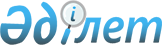 О внесении изменений в решение Жаркаинского районного маслихата от 23 декабря 2016 года № 6С-7/3 "О районном бюджете на 2017-2019 годы"Решение Жаркаинского районного маслихата Акмолинской области от 14 июля 2017 года № 6С-12/2. Зарегистрировано Департаментом юстиции Акмолинской области 26 июля 2017 года № 6029
      Примечание РЦПИ.

      В тексте документа сохранена пунктуация и орфография оригинала.
      В соответствии с пунктом 4 статьи 106 Бюджетного кодекса Республики Казахстан от 4 декабря 2008 года, подпунктом 1) пункта 1 статьи 6 Закона Республики Казахстан "О местном государственном управлении и самоуправлении в Республике Казахстан" от 23 января 2001 года, Жаркаинский районный маслихат РЕШИЛ:
      1. Внести в решение Жаркаинского районного маслихата "О районном бюджете на 2017-2019 годы" от 23 декабря 2016 года № 6С-7/3 (зарегистрировано в Реестре государственной регистрации нормативных правовых актов № 5684, опубликовано 20 января 2017 года в районных газетах "Жарқайың тынысы" и "Целинное знамя") следующие изменения:
      пункт 1 изложить в новой редакции:
      "1. Утвердить районный бюджет на 2017-2019 годы, согласно приложениям 1, 2, и 3 соответственно, в том числе на 2017 год в следующих объемах:
      1) доходы - 2698477,2 тысячи тенге, в том числе:
      налоговые поступления - 431814,0 тысячи тенге;
      неналоговые поступления - 16427,6 тысяч тенге;
      поступления от продажи основного капитала - 24139,0 тысяч тенге;
      поступления трансфертов - 2226096,6 тысяч тенге;
      2) затраты - 2733208,1 тысяч тенге;
      3) чистое бюджетное кредитование - 1204831,0 тысяча тенге, в том числе:
      бюджетные кредиты - 1206807,0 тысяч тенге;
      погашение бюджетных кредитов - 1976,0 тысяч тенге;
      4) сальдо по операциям с финансовыми активами - 10713,0 тысячи тенге, в том числе:
      приобретение финансовых активов - 10 713,0 тысячи тенге;
      5) дефицит (профицит) бюджета - -1250274,9 тысяч тенге;
      6) финансирование дефицита (использование профицита) бюджета - 1250274,9 тысяч тенге.";
      приложения 1, 5, 7 к указанному решению изложить в новой редакции согласно приложениям 1, 2, 3 к настоящему решению. 
      2. Настоящее решение вступает в силу со дня государственной регистрации в Департаменте юстиции Акмолинской области и вводится в действие с 1 января 2017 года. 
      "СОГЛАСОВАНО"
      14.07.2017 Районный бюджет на 2017 год Целевые трансферты и бюджетные кредиты из областного бюджета на 2017 год Бюджетные программы города районного значения, поселка, села, сельских округов на 2017 год
					© 2012. РГП на ПХВ «Институт законодательства и правовой информации Республики Казахстан» Министерства юстиции Республики Казахстан
				
      Председатель сессии
районного маслихата

Б.Аубакиров

      Секретарь
районного маслихата

У.Ахметова

      Исполняющий обязанности
акима Жаркаинского района

Д.Шакиров
Приложение 1
к решению Жаркаинского
районного маслихата
от 14 июля 2017 года
№ 6С-12/2Приложение 1
к решению Жаркаинского
районного маслихата
от 23 декабря 2016 года
№ 6С-7/3
Категория
Категория
Категория
Категория
Сумма тысяч тенге
Класс
Класс
Класс
Сумма тысяч тенге
Подкласс
Подкласс
Сумма тысяч тенге
Наименование
Сумма тысяч тенге
1
2
3
4
5
I.Доходы
2698477,2
1
Налоговые поступления
431814,0
01
Подоходный налог
21900,0
2
Индивидуальный подоходный налог
21900,0
03
Социальный налог
195475,0
1
Социальный налог
195475,0
04
Hалоги на собственность
136682,0
1
Hалоги на имущество
76005,0
3
Земельный налог
11584,0
4
Hалог на транспортные средства
36643,0
5
Единый земельный налог
12450,0
05
Внутренние налоги на товары, работы и услуги
75239,0
2
Акцизы
3274,0
3
Поступления за использование природных и других ресурсов
52919,0
4
Сборы за ведение предпринимательской и профессиональной деятельности
19046,0
08
Обязательные платежи, взимаемые за совершение юридически значимых действий и (или) выдачу документов уполномоченными на то государственными органами или должностными лицами
2518,0
1
Государственная пошлина
2518,0
1
2
3
4
5
2
Неналоговые поступления
16427,6
01
Доходы от государственной собственности
4583,0
5
Доходы от аренды имущества, находящегося в государственной собственности
4580,0
7
Вознаграждения по кредитам, выданным из государственного бюджета
3,0
06
Прочие неналоговые поступления
11844,6
1
Прочие неналоговые поступления
11844,6
3
Поступления от продажи основного капитала
24139,0
03
Продажа земли и нематериальных активов
24139,0
1
Продажа земли 
24139,0
4
Поступления трансфертов 
2226096,6
02
Трансферты из вышестоящих органов государственного управления
2226096,6
2
Трансферты из областного бюджета
2226096,6
Функциональная группа
Функциональная группа
Функциональная группа
Функциональная группа
Сумма тысяч тенге
Администратор бюджетных программ
Администратор бюджетных программ
Администратор бюджетных программ
Сумма тысяч тенге
Программа
Программа
Сумма тысяч тенге
Наименование
Сумма тысяч тенге
1
2
3
4
5
II. Затраты
2733208,1
01
Государственные услуги общего характера
308951,2
112
Аппарат маслихата района (города областного значения)
15775,5
001
Услуги по обеспечению деятельности маслихата района (города областного значения)
15775,5
122
Аппарат акима района (города областного значения)
82197,5
1
2
3
4
5
001
Услуги по обеспечению деятельности акима района (города областного значения)
77641,5
003
Капитальные расходы государственного органа
4556,0
123
Аппарат акима района в городе, города районного значения, поселка, села, сельского округа
165067,2
001
Услуги по обеспечению деятельности акима района в городе, города районного значения, поселка, села, сельского округа
165067,2
459
Отдел экономики и финансов района (города областного значения)
28781,0
001
Услуги по реализации государственной политики в области формирования и развития экономической политики, государственного планирования, исполнения бюджета и управления коммунальной собственностью района (города областного значения)
27481,0
003
Проведение оценки имущества в целях налогообложения
500,0
010
Приватизация, управление коммунальным имуществом, постприватизационная деятельность и регулирование споров, связанных с этим 
400,0
015
Капитальные расходы государственного органа
400,0
492
Отдел жилищно-коммунального хозяйства, пассажирского транспорта, автомобильных дорог и жилищной инспекции района (города областного значения)
10810,0
001
Услуги по реализации государственной политики на местном уровне в области жилищно-коммунального хозяйства, пассажирского транспорта, автомобильных дорог и жилищной инспекции 
10810,0
494
Отдел предпринимательства и промышленности района (города областного значения)
6320,0
001
Услуги по реализации государственной политики на местном уровне в области развития предпринимательства и промышленности 
6320,0
02
Оборона
5933,1
1
2
3
4
5
122
Аппарат акима района (города областного значения)
5933,1
005
Мероприятия в рамках исполнения всеобщей воинской обязанности
3555,1
006
Предупреждение и ликвидация чрезвычайных ситуаций масштаба района (города областного значения)
2216,0
007
Мероприятия по профилактике и тушению степных пожаров районного (городского) масштаба, а также пожаров в населенных пунктах, в которых не созданы органы государственной противопожарной службы
162,0
03
Общественный порядок, безопасность, правовая, судебная, уголовно-исполнительная деятельность
1400,0
492
Отдел жилищно-коммунального хозяйства, пассажирского транспорта, автомобильных дорог и жилищной инспекции района (города областного значения)
1400,0
021
Обеспечение безопасности дорожного движения в населенных пунктах
1400,0
04
Образование
1577691,4
464
Отдел образования района (города областного значения)
1557537,6
001
Услуги по реализации государственной политики на местном уровне в области образования 
14983,0
003
Общеобразовательное обучение
1160431,4
005
Приобретение и доставка учебников, учебно-методических комплексов для государственных учреждений образования района (города областного значения)
20331,6
006
Дополнительное образование для детей 
36780,0
007
Проведение школьных олимпиад, внешкольных мероприятий и конкурсов районного (городского) масштаба
1609,0
009
Обеспечение деятельности организаций дошкольного воспитания и обучения
213359,0
1
2
3
4
5
015
Ежемесячные выплаты денежных средств опекунам (попечителям) на содержание ребенка-сироты (детей-сирот), и ребенка (детей), оставшегося без попечения родителей 
11753,3
022
Выплата единовременных денежных средств казахстанским гражданам, усыновившим (удочерившим) ребенка (детей)-сироту и ребенка (детей), оставшегося без попечения родителей
342,0
040
Реализация государственного образовательного заказа в дошкольных организациях образования
35055,9
067
Капитальные расходы подведомственных государственных учреждений и организаций
62892,4
465
Отдел физической культуры и спорта района (города областного значения)
20153,8
017
Дополнительное образование для детей и юношества по спорту
20153,8
06
Социальная помощь и социальное обеспечение
121091,0
451
Отдел занятости и социальных программ района (города областного значения)
118928,0
001
Услуги по реализации государственной политики на местном уровне в области обеспечения занятости и реализации социальных программ для населения
23122,0
002
Программа занятости
27691,0
005
Государственная адресная социальная помощь
228,0
006
Оказание жилищной помощи
500,0
007
Социальная помощь отдельным категориям нуждающихся граждан по решениям местных представительных органов
14455,0
010
Материальное обеспечение детей-инвалидов, воспитывающихся и обучающихся на дому
552,0
011
Оплата услуг по зачислению, выплате и доставке пособий и других социальных выплат
328,0
014
Оказание социальной помощи нуждающимся гражданам на дому
8399,0
016
Государственные пособия на детей до 18 лет
3895,0
1
2
3
4
5
017
Обеспечение нуждающихся инвалидов обязательными гигиеническими средствами и предоставление услуг специалистами жестового языка, индивидуальными помощниками в соответствии с индивидуальной программой реабилитации инвалида
4157,0
023
Обеспечение деятельности центров занятости населения
12962,0
025
Внедрение обусловленной денежной помощи по проекту "Өрлеу"
7019,0
050
Реализация Плана мероприятий по обеспечению прав и улучшению качества жизни инвалидов в Республике Казахстан на 2012-2018 годы
3042,0
054
Размещение государственного социального заказа в неправительственных организациях
12578,0
464
Отдел образования района (города областного значения)
2099,0
030
Содержание ребенка (детей), переданного патронатным воспитателям
2099,0
492
Отдел жилищно-коммунального хозяйства, пассажирского транспорта, автомобильных дорог и жилищной инспекции района (города областного значения)
64,0
050
Реализация Плана мероприятий по обеспечению прав и улучшению качества жизни инвалидов в Республике Казахстан на 2012-2018 годы
64,0
07
Жилищно-коммунальное хозяйство
129949,6
492
Отдел жилищно-коммунального хозяйства, пассажирского транспорта, автомобильных дорог и жилищной инспекции района (города областного значения)
129949,6
003
Организация сохранения государственного жилищного фонда
2450,0
011
Обеспечение бесперебойного теплоснабжения малых городов
51936,6
1
2
3
4
5
012
Функционирование системы водоснабжения и водоотведения
10221,0
016
Обеспечение санитарии населенных пунктов
3342,0
018
Благоустройство и озеленение населенных пунктов
1000,0
026
Организация эксплуатации тепловых сетей, находящихся в коммунальной собственности районов (городов областного значения)
29000,0
029
Развитие системы водоснабжения и водоотведения
32000,0
08
Культура, спорт, туризм и информационное пространство
310977,4
455
Отдел культуры и развития языков района (города областного значения)
126217,4
001
Услуги по реализации государственной политики на местном уровне в области развития языков и культуры
7099,0
003
Поддержка культурно-досуговой работы
65529,0
006
Функционирование районных (городских) библиотек
38784,0
007
Развитие государственного языка и других языков народа Казахстана
7805,4
032
Капитальные расходы подведомственных государственных учреждений и организаций
7000,0
456
Отдел внутренней политики района (города областного значения)
37487,3
001
Услуги по реализации государственной политики на местном уровне в области информации, укрепления государственности и формирования социального оптимизма граждан
10249,3
002
Услуги по проведению государственной информационной политики
20000,0
003
Реализация мероприятий в сфере молодежной политики
7238,0
465
Отдел физической культуры и спорта района (города областного значения)
147272,7
1
2
3
4
5
001
Услуги по реализации государственной политики на местном уровне в сфере физической культуры и спорта
24189,7
004
Капитальные расходы государственного органа
2200,0
006
Проведение спортивных соревнований на районном (города областного значения) уровне
115399,0
007
Подготовка и участие членов сборных команд района (города областного значения) по различным видам спорта на областных спортивных соревнованиях
5484,0
10
Сельское, водное, лесное, рыбное хозяйство, особо охраняемые природные территории, охрана окружающей среды и животного мира, земельные отношения
90113,5
459
Отдел экономики и финансов района (города областного значения)
2745,0
099
Реализация мер по оказанию социальной поддержки специалистов
2745,0
462
Отдел сельского хозяйства района (города областного значения)
18358,4
001
Услуги по реализации государственной политики на местном уровне в сфере сельского хозяйства 
18358,4
463
Отдел земельных отношений района (города областного значения)
10117,8
001
Услуги по реализации государственной политики в области регулирования земельных отношений на территории района (города областного значения)
9020,8
004
Организация работ по зонированию земель
1097,0
473
Отдел ветеринарии района (города областного значения)
58892,3
001
Услуги по реализации государственной политики на местном уровне в сфере ветеринарии
17248,9
1
2
3
4
5
005
Обеспечение функционирования скотомогильников (биотермических ям)
880,0
007
Организация отлова и уничтожения бродячих собак и кошек
1000,0
008
Возмещение владельцам стоимости изымаемых и уничтожаемых больных животных, продуктов и сырья животного происхождения
10754,0
009
Проведение ветеринарных мероприятий по энзоотическим болезням животных
1180,0
010
Проведение мероприятий по идентификации сельскохозяйственных животных
1670,4
011
Проведение противоэпизоотических мероприятий
26159,0
11
Промышленность, архитектурная, градостроительная и строительная деятельность
24273,0
467
Отдел строительства района (города областного значения)
9173,1
001
Услуги по реализации государственной политики на местном уровне в области строительства
9173,1
468
Отдел архитектуры и градостроительства района (города областного значения)
15099,9
001
Услуги по реализации государственной политики в области архитектуры и градостроительства на местном уровне 
7143,9
003
Разработка схем градостроительного развития территории района и генеральных планов населенных пунктов
7956,0
12
Транспорт и коммуникации
38300,0
492
Отдел жилищно-коммунального хозяйства, пассажирского транспорта, автомобильных дорог и жилищной инспекции района (города областного значения)
38300,0
023
Обеспечение функционирования автомобильных дорог
36000,0
1
2
3
4
5
037
Субсидирование пассажирских перевозок по социально значимым городским (сельским), пригородным и внутрирайонным сообщениям
2300,0
13
Прочие
17491,0
464
Отдел образования района (города областного значения)
8032,0
041
Реализация мер по содействию экономическому развитию регионов в рамках Программы развития регионов до 2020 года
8032,0
459
Отдел экономики и финансов района (города областного значения)
9297,0
012
Резерв местного исполнительного органа района (города областного значения)
9297,0
494
Отдел предпринимательства и промышленности района (города областного значения)
162,0
006
Поддержка предпринимательской деятельности
162,0
14
Обслуживание долга
3,0
459
Отдел экономики и финансов района (города областного значения)
3,0
021
Обслуживание долга местных исполнительных органов по выплате вознаграждений и иных платежей по займам из областного бюджета
3,0
15
Трансферты
107033,9
459
Отдел экономики и финансов района (города областного значения)
107033,9
006
Возврат неиспользованных (недоиспользованных) целевых трансфертов
39033,8
051
Трансферты органам местного самоуправления
68000,0
054
Возврат сумм неиспользованных (недоиспользованных ) целевых трансфертов, выделенных из республиканского бюджета за счет целевого трансферта из Национального фонда Республики Казахстан
0,1
III. Чистое бюджетное кредитование
1204831,0
Бюджетные кредиты
1206807,0
07
Жилищно-коммунальное хозяйство
1200000,0
1
2
3
4
5
492
Отдел жилищно-коммунального хозяйства, пассажирского транспорта, автомобильных дорог и жилищной инспекции района (города областного значения)
1200000,0
053
Кредитование на реконструкцию и строительство систем тепло-, водоснабжения и водоотведения
1200000,0
10
Сельское, водное, лесное, рыбное хозяйство, особо охраняемые природные территории, охрана окружающей среды и животного мира, земельные отношения
6807,0
459
Отдел экономики и финансов района (города областного значения)
6807,0
018
Бюджетные кредиты для реализации мер социальной поддержки специалистов
6807,0
Погашение бюджетных кредитов
1976,0
5
Погашение бюджетных кредитов
1976,0
01
Погашение бюджетных кредитов
1976,0
1
Погашение бюджетных кредитов, выданных из государственного бюджета
1976,0
IV. Сальдо по операциям с финансовыми активами 
10713,0
13
Прочие 
10713,0
492
Отдел жилищно-коммунального хозяйства, пассажирского транспорта, автомобильных дорог и жилищной инспекции района (города областного значения)
10713,0
065
Формирование или увеличение уставного капитала юридических лиц
10713,0
V. Дефицит (профицит) бюджета 
-1250274,9
VI. Финансирование дефицита (использование профицита) бюджета
1250274,9
7
Поступления займов
1206807,0
01
Внутренние государственные займы
1206807,0
2
Договоры займа
1206807,0
1
2
3
4
5
16
Погашение займов
1976,0
459
Отдел экономики и финансов района (города областного значения)
1976,0
005
Погашение долга местного исполнительного органа перед вышестоящим бюджетом
1976,0
8
Используемые остатки бюджетных средств
45443,9
01
Остатки бюджетных средств
45443,9
1
Свободные остатки бюджетных средств
45443,9Приложение 2
к решению Жаркаинского
районного маслихата
от 14 июля 2017 года
№ 6С-12/2Приложение 5к решению Жаркаинского районногомаслихата от 23 декабря 2016 года № 6С-7/3
Наименование
Сумма тысяч тенге
1
2
Всего
294082,6
Целевые текущие трансферты
251369,6
в том числе:
Отдел образования района
43156,6
на капитальный ремонт здания средней школы имени Николая Островского города Державинск
31559,0
на проведение мероприятий по государственному языку для учащихся школ некоренной национальности
1609,0
на приобретение и доставку учебников для школ
9269,9
на обучение педагогов школ на семинарах по превенции суицидов
718,7
Отдел физической культуры и спорта района
100000,0
на изготовление и установку искусственного покрытия футбольного поля, трибун для зрителей, благоустройство территорий стадиона в городе Державинск
100000,0
Отдел жилищно-коммунального хозяйства, пассажирского транспорта, автомобильных дорог и жилищной инспекции района
61000,0
на ремонт автомобильных дорог 
30000,0
на развитие жилищно-коммунального хозяйства населенных пунктов 
31000,0
Отдел ветеринарии района
36913,0
на проведение противоэпизоотических мероприятий
26159,0
на возмещение стоимости сельскохозяйственных животных (крупного и мелкого рогатого скота) больных бруцеллезом направляемых на санитарный убой
10754,0
Отдел занятости и социальных программ района
10300,0
на реализацию краткосрочного профессионального обучения
10300,0
Целевые трансферты на развитие
42713,0
Отдел жилищно-коммунального хозяйства, пассажирского транспорта, автомобильных дорог и жилищной инспекции района
42713,0
Разработка проектно-сметной документации с прохождением комплексной вневедомственной экспертизы, реконструкцию водовода и сетей водоснабжения из подземных источников города Державинск, 3 очередь
32000,0
на увеличение уставного капитала государственного коммунального предприятия на праве хозяйственного ведения "Коммунсервис"
10713,0Приложение 3
к решению Жаркаинского
районного маслихата
от 14 июля 2017 года
№ 6С-12/2Приложение 7
к решению Жаркаинского
районного маслихата
от 23 декабря 2016 года
№ 6С-7/3
Функциональная группа
Функциональная группа
Функциональная группа
Функциональная группа
Сумма тысяч тенге
Администратор бюджетных программ
Администратор бюджетных программ
Администратор бюджетных программ
Сумма тысяч тенге
Программа
Программа
Сумма тысяч тенге
Наименование
Сумма тысяч тенге
1
2
3
4
5
01
Государственные услуги общего характера
165067,2
123
Аппарат акима района в городе, города районного значения, поселка, села, сельского округа
165067,2
001
Услуги по обеспечению деятельности акима района в городе, города районного значения, поселка, села, сельского округа
165067,2
Аппарат акима города Державинска
22206,0
Аппарат акима Валихановского сельского округа Жаркаинского района
10193,3
Аппарат акима Костычевского сельского округа Жаркаинского района
9890,8
Аппарат акима Нахимовского сельского округа Жаркаинского района
9185,8
Аппарат акима Отрадного сельского округа Жаркаинского района
9036,6
Аппарат акима Жанадалинского сельского округа Жаркаинского района
14488,0
1
2
3
4
5
Аппарат акима села Бирсуат Жаркаинского района
7986,0
Аппарат акима села Гастелло Жаркаинского района
8077,0
Аппарат акима села Далабай Жаркаинского района
7892,6
Аппарат акима села Кумсуат Жаркаинского района
7957,4
Аппарат акима села Львовское Жаркаинского района
8775,0
Аппарат акима села Пригородное Жаркаинского района
8986,0
Аппарат акима села Пятигорское Жаркаинского района
8943,1
Аппарат акима села Тасоткель Жаркаинского района
8416,7
Аппарат акима села Тассуат Жаркаинского района
7305,7
Аппарат акима села Ушкарасу Жаркаинского района
7347,8
Аппарат акима села Шойындыколь Жаркаинского района
8379,4